                                                                                  Муниципальное бюджетное общеобразовательное учреждение «Комиссаровская основная общеобразовательная школа»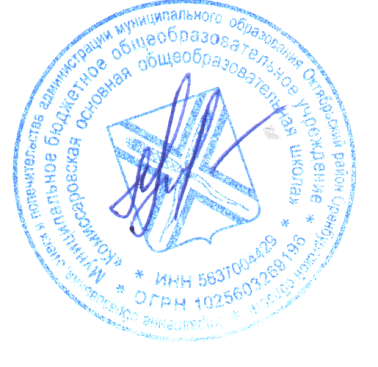 Рассмотрено                                                                                                                                                                         «Утверждаю»на заседании ММО                                                                                                                                                     директор школы28. 08.                                                                                                                                                                     28. 08. .                                                                                                                                                                                _______/Волохова Л.Н./                                       Рабочая программа по ОБЖ для  8 классапо учебнику под редакцией А.Т.Смирнов, Б.О.Хренников(34 часа; 1 час в неделю)Волохова Лариса Николаевна,                                                                                                                                                       учитель ОБЖ                                                                                                                                               первой квалификационной категории,                                                                                                               стаж работы 23 года.с. Комиссарово. Пояснительная записка2.1.  Ведущие целевые установки в предмете Описание ценностных ориентиров содержания учебного предметаформирование целостного представления о мире, основанного на приобретенных знаниях, умениях и способах деятельности;приобретение опыта разнообразной деятельности, опыта познания и самопознания;подготовка к осуществлению осознанного выбора индивидуальной образовательной или профессиональной траектории.Цели обучения.Цель курса повышение уровня защищенности жизненно важных интересов личности, общества и государства от внешних и внутренних угроз (жизненно важные интересы — совокупность потребностей, удовлетворение которых надежно обеспечивает существование и возможности прогрессивного развития личности, общества и государства);. снижению отрицательного влияния человеческого фактора на безопасность личности, общества и государства;. формированию антитеррористического поведения, отрицательного отношения к приему психоактивных веществ, в том числе наркотиков;. обеспечению профилактики асоциального поведения учащихся.:      2.2.  Перечень нормативных документов:Закон Российской Федерации  от 29.12.2012 года №273-ФЗ «Об образовании в РФ»  (с последующими изменениями и дополнениями)Приказ Министерства образования и науки Российской Федерации  от 17.12.2010 г. №1897 "Об утверждении федерального компонента государственных образовательных стандартов основного общего образования"Федерального компонента Государственного стандарта по основам безопасности жизнедеятельности и в соответствии с положениями Конституции Российской Федерации .  Закон «Об образовании»Стратегии национальной безопасности Российской Федерации до 2020 года и федеральными законами Российской Федерации в области безопасности жизнедеятельностиПри разработке программы учтены требования, отражённые в федеральных государственных стандартах общего образования.Программа разработана с учётом комплексного подхода к формированию у обучаемых современного уровня культуры безопасности, по модульной структуре содержания курса « Основы безопасности жизнедеятельности».Постановление Главного государственного санитарного врача Российской Федерации от 29 декабря . N . Москва "Об утверждении СанПиН 2.4.2.2821-10 "Санитарно-эпидемиологические требования к условиям и организации обучения в общеобразовательных учреждениях"Приказ Министерства образования и науки РФ от 31 марта . N253 "Об утверждении федеральных перечней учебников, рекомендованных (допущенных) к использованию в образовательном процессе в образовательных учреждениях, реализующих образовательные программы общего образования и имеющих государственную аккредитацию, на 2018/2019 учебный год".Устав Муниципального общеобразовательного бюджетного учреждения МБОУ «Комиссаровская ООШ»  Оренбургской области  Образовательная программа МОБУ «Комиссаровская ООШ»  Оренбургской области. Учебный  план МОБУ  «Комиссаровская ООШ» Оренбургской области  на 2018-2019 учебный годПрограмма разработана с учётом комплексного подхода к формированию у обучаемых современного уровня культуры безопасности, по модульной структуре содержания курса « Основы безопасности жизнедеятельности».Федеральный перечень учебников, утвержденных, рекомендованных к использованию в  образовательном процессе..	Смирнов А.Т. Основы безопасности жизнедеятельности: 5 кл.: учеб.для общеобразоват. учреждений / А.Т. Смирнов, Б.О.Хренников; под ред. А.Т. Смирнова. М.: Просвещение, 2012..	Смирнов А.Т. Основы безопасности жизнедеятельности: 6 кл.: учеб.для общеобразоват. учреждений / А.Т. Смирнов, Б.О.Хренников; под ред. А.Т. Смирнова. М.: Просвещение, 2012..	Смирнов А.Т. Основы безопасности жизнедеятельности: 7 кл.: учеб.для общеобразоват. учреждений / А.Т. Смирнов, Б.О.Хренников; под ред. А.Т. Смирнова. М.: Просвещение, 2012..	Смирнов А.Т. Основы безопасности жизнедеятельности: 8 кл.: учеб.для общеобразоват. учреждений / А.Т. Смирнов, Б.О.Хренников; под ред. А.Т. Смирнова. М.: Просвещение, 2012..	Смирнов А.Т. Основы безопасности жизнедеятельности: 9 кл.: учеб.для общеобразоват. учреждений / А.Т. Смирнов, Б.О.Хренников; под ред. А.Т. Смирнова. М.: Просвещение, 2012..	Смирнов А.Т. Основы безопасности жизнедеятельности: 5-9 кл.: поурочные разработки / А.Т. Смирнов, Б.О.Хренников; под ред. А.Т. Смирнова. М.: Просвещение, 2010.2.3. Место и роль учебного курса, предмета в достижении обучающимися планируемых результатов освоения образовательной программы школыЗадачи курса:. формирование у учащихся  современного уровня культуры безопасности жизнедеятельности;. формирование индивидуальной системы  здорового образа жизни;. воспитание антитеррористического  поведения и отрицательного отношения к психоактивным веществам и асоциальному поведениюОсвоение знаний о безопасном поведении человека в опасных и чрезвычайных ситуациях (ЧС) природного, техногенного и социального характера; здоровье и здоровом образе жизни (ЗОЖ); государственной системе защиты населения от опасных и ЧС; об обязанностях граждан по защите государства. Воспитание ценностного отношения к человеческой жизни и здоровью; чувства уважения к героическому наследию России и ее государственной символике; патриотизма и долга по защите Отечества. Развитие черт личности, необходимые для безопасного поведения в ЧС и при прохождении военной службы; бдительности по предотвращению актов терроризма; потребности в соблюдении ЗОЖ. Овладение умениями оценивать ситуации, опасные для жизни и здоровья; действовать в ЧС; использовать СИЗ и СКЗ; оказывать 1МП пострадавшим.Общая характеристика учебного предмета•   формирования у обучающихся основных понятий об опасных и чрезвычайных ситуациях в повседневной жизни, об их последствиях для здоровья и жизни человека;•   выработки у них сознательного и ответственного отношения к личной безопасности, безопасности окружающих;•   приобретения обучающимися способности сохранять жизнь и здоровье в неблагоприятных и угрожающих жизни условиях и умения адекватно реагировать на различные опасные ситуации с учетом своих возможностей;Общая характеристика учебного процесса.Содержание обучения направлено на целенаправленное развитие мышления всех учащихся в процессе усвоения программного содержания.Методы обучения опираются на исследование самим ребенком в сотрудничестве с другими детьми оснований собственных действий.Формы организации детей  (от групповой, парной, до индивидуальной) позволяют осуществлять не только смену, но и обмен деятельностями. 1.   Основные технологии обучения.Основным подходом к  обучению является системно - деятельностный подход, который включает в себя базовые образовательные технологии:1) обучение на основе «проблемных ситуаций»;2) проектная деятельность;3) уровневая дифференциация;4) информационно - коммуникационные технологии;5) интерактивные технологии, используемые в школе;6) мозговой штурм (письменный мозговой штурм, индивидуальный мозговой штурм);  7) технология обучения смысловому чтению учебных естественнонаучных текстов;8) технология интенсификации обучения на основе схемных и знаковых моделей учебного материала;9) здоровьесберегающая технология.Формирование учебно-познавательных компетенций через обучение:- постановке целей и организации её достижения;- организации планирования, проведения анализа, рефлексии, самооценке своей учебно-познавательной деятельности;- постановке познавательных задач и выдвижение гипотезы; использованию элементов вероятностных и статистических методов познания; умению описывать результаты, умению формулировать выводы.Формирование коммуникативных компетенций через обучение:- разным видам речевой деятельности (монолог, диалог, выступление);- способам совместной деятельности в группе, приемам действий в ситуациях общения.Формирование информационных компетенций через обучение:- навыкам работы с различными источниками информации: книгами, журналами, справочниками, энциклопедиями, Интернет;- самостоятельному поиску, извлечению, систематизации, анализу и отбору необходимой информацииРезультаты освоения учебного предметаЛичностными результатами обучения основам безопасности жизнедеятельности в основной школе являются:• развитие личностных, в том числе духовных и физических, качеств, обеспечивающих защищенность жизненно важных интересов личности от  внешних и внутренних  угроз;• формирование потребности соблюдать нормы здорового образа жизни, осознанно выполнять правила безопасности жизнедеятельности;• воспитание ответственного отношения к сохранению окружающей природной среды, личному здоровью как к индивидуальной и общественной ценности.Метапредметными результатами обучения основам безопасности жизнедеятельности в основной школе являются:• овладение умениями формулировать личные понятия о безопасности; анализировать причины возникновения опасных и чрезвычайных ситуаций; обобщать и сравнивать по следствия опасных и чрезвычайных ситуаций; выявлять причинно-следственные связи опасных ситуаций и их влияние на безопасность жизнедеятельности человека;• овладение обучающимися навыками самостоятельно определять цели и задачи по безопасному поведению в повседневной жизни и в различных опасных и чрезвычайных ситуациях, выбирать средства реализации поставленных целей,  оценивать результаты своей деятельности в обеспечении личной безопасности;• формирование умения воспринимать и перерабатывать информацию, генерировать идеи, моделировать индивидуальные подходы к обеспечению личной безопасности в повседневной жизни и в чрезвычайных ситуациях;• приобретение опыта самостоятельного поиска, анализа и отбора информации в области безопасности жизнедеятельности с использованием различных источников и новых информационных технологий;• развитие умения выражать свои мысли и способности слушать собеседника, понимать его точку зрения, признавать право другого человека на иное мнение;• освоение приемов действий в опасных и чрезвычайных ситуациях природного, техногенного и социального характера;• формирование умений  взаимодействовать с окружающими, выполнять  различные социальные роли  во время и при ликвидации последствий чрезвычайных ситуаций.Предметными результатами обучения ОБЖ в основной школе являются:1. В познавательной сфере :• знания об опасных и чрезвычайных ситуациях; о влиянии их последствий на безопасность личности, общества и государства; о государственной системе обеспечения защиты населения от чрезвычайных ситуаций; об организации подготовки населения к действиям в условиях опасных и чрезвычайных ситуаций; о здоровом образе жизни; об оказании первой медицинской помощи при неотложных состояниях; о правах и обязанностях граждан в области безопасности жизнедеятельности.2. В ценностно-ориентационной сфере:• умения предвидеть возникновение опасных ситуаций по характерным признакам их появления, а также на основе анализа специальной информации, получаемой из различных источников;• умения применять полученные теоретические знания на практике — принимать обоснованные решения и вырабатывать план действий в конкретной опасной ситуации с учетом реально складывающейся обстановки и индивидуальных возможностей;• умения анализировать явления и события природного, техногенного и социального характера, выявлять причины их возникновения и возможные последствия, проектировать модели личного безопасного поведения.3. В коммуникативной сфере:• умения информировать о результатах своих наблюдений, участвовать в дискуссии, отстаивать свою точку зрения, находить компромиссное решение в различных ситуациях.4. В эстетической сфере:• умение оценивать с эстетической (художественной) точки зрения красоту окружающего мира; умение сохранять его.2.4. Место учебного предмета в учебном плане    Предмет «Основы безопасности жизнедеятельности» в соответствии с базисным учебным планом основного общего образования изучается с 5 по 9 класс из расчета 1 ч в неделю для каждого класса  (всего 109 ч).Настоящая рабочая программа представляет собой часть образовательной области ОБЖ и предназначена для учащихся основной школы (5-9 классов).Место предмета в базисном учебном планеФедеральный базисный учебный план общеобразовательных учреждений Российской Федерации вводит обязательное изучение учебного предмета «Основы безопасности жизнедеятельности» на этапе основного общего образования. В 5-9 классах на его изучение выделяется по каждому курсу - 34 часа, из расчета 1 час  в неделю.3. Содержание учебного предмета Модуль I. Основы безопасности личности, общества и государства (22 часа)Раздел I. Основы комплексной безопасности (15 часов)Раздел II. Защита населения Российской Федерации от чрезвычайных ситуаций (7 часов)            - Пожарная безопасность            Пожары в жилых и общественных зданиях, причины их возникновения и возможные последствия. Влияние человеческого фактора на причины возникновения пожаров. Соблюдение мер пожарной безопасности в быту. Права и обязанности граждан в области пожарной безопасности. Правила безопасного поведения при пожаре в жилом или общественном здании. - Безопасность на дорогахПричины дорожно-транспортных происшествий и их возможные последствия. Организация дорожного движения. Правила безопасного поведения на дорогах пешеходов и пассажиров. Общие обязанности водителя. Правила безопасного поведения на дороге велосипедиста и водителя мопеда.- Безопасность на водоёмахОсобенности состояния водоёмов в различное время года. Соблюдение правил безопасности при купании в оборудованных и необорудованных местах. Безопасный отдых у воды. Само -  и взаимопомощь терпящих бедствие на воде.- Экология и безопасностьЗагрязнение окружающей природной среды. Понятия о предельно допустимых концентрациях загрязняющих веществ. Мероприятия, проводимые по защите здоровья населения в местах с неблагоприятной экологической обстановкой.- Чрезвычайные ситуации техногенного характераОбщие понятия о чрезвычайных ситуациях техногенного характера. Классификация чрезвычайных ситуаций техногенного характера. Потенциально опасные объекты. Аварии на радиационно-опасных, химически опасных, взрывопожароопасных объектах, на гидротехнических сооружениях, их причины и возможные последствия. Защита населения от чрезвычайных ситуаций техногенного характера, рекомендации населению по безопасному поведению во время чрезвычайных ситуаций. Мониторинг и прогнозирование чрезвычайных ситуаций. Инженерная защита населения и территорий от чрезвычайных ситуациях. Оповещение населения о чрезвычайных ситуациях. Эвакуация населения. Аварийно-спасательные и другие неотложные работы в очагах поражения.Модуль II. Основы медицинских знаний и здорового образа жизни (12 часов)  Раздел III.  Основы здорового образа жизни (8 часов)            - Здоровый образ жизни и его составляющие            Здоровый образ жизни – индивидуальная система поведения человека, обеспечивающая совершенствования его физических и духовных качеств. Психологическая уравновешенность и её значение для здоровья. Режим дня и его значение для здоровья. Профилактика переутомления. Двигательная активность и закаливание организма – необходимые условия сохранении здоровья человека. Роль здорового образа жизни в формировании у обучаемых современного уровня культуры в области безопасности жизнедеятельности.            - Вредные привычки и их влияние на здоровье            Основные вредные привычки. Курение, влияние табачного дыма на организм курящего и окружающих. Употребление алкоголя и его влияние на умственное и физическое развитие человека. Наркомания и её отрицательные последствия для здоровья человека. Профилактика вредных привычек.Раздел IV.  Основы медицинских знаний и оказание первой медицинской помощи (4 часа)   - Первая медицинская помощь при неотложных состояниях            Основные правила оказания первой медицинской помощи при различных видах повреждений. Первая медицинская помощь при отравлениях аварийно химически опасными веществами. Первая медицинская помощь при травмах опорно-двигательного аппарата, порядок наложения поддерживающей повязки. Оказание первой медицинской помощи при утоплении. Способы проведения искусственной вентиляции лёгких и непрямого массажа сердца. 4.   Тематическое планирование      3.2. Планируемые результаты изучения программы На первой ступени школьного обучения освоения математического содержания обеспечиваются условия достижения личностных, метапредметных и предметных результатов обучающихся.Личностные:                 Ученик научится:Определять и высказывать под руководством педагога самые простые общие для всех людей правила поведения при сотрудничестве (этические нормы).Формулировать вопросы.Испытывать познавательный интерес к математической науке.Ученик получит возможность научиться: Использовать знания в повседневной жизни. В предложенных педагогом ситуациях общения и сотрудничества, опираясь на  общие для всех простые правила поведения, делать выбор, при поддержке других участников группы и педагога, как поступить.Устанавливать, какие из предложенных математических задач могут быть им успешно решены.Метапредметные:          Формирование следующих универсальных учебных действий (УУД)Регулятивные УУД:     Ученик научится: .Формирование учебно-познавательных компетенций через обучение:- постановке целей и организации её достижения;- организации планирования, проведения анализа, рефлексии, самооценке своей учебно-познавательной деятельности;- постановке познавательных задач и выдвижение гипотезы; использованию элементов вероятностных и статистических методов познания; умению описывать результаты, умению формулировать выводы.Формирование коммуникативных компетенций через обучение:- разным видам речевой деятельности (монолог, диалог, выступление);- способам совместной деятельности в группе, приемам действий в ситуациях общения.Формирование информационных компетенций через обучение:- навыкам работы с различными источниками информации: книгами, журналами, справочниками, энциклопедиями, Интернет;- самостоятельному поиску, извлечению, систематизации, анализу и отбору необходимой информации для разработки памяток.Ученик получит возможность научиться: Самостоятельно учитывать выделенные учителем ориентиры действия в новом учебном материале в сотрудничестве с учителем.В сотрудничестве с учителем ставить новые учебные задачи.Определять и формулировать  деятельности на уроке с помощью учителя.Планировать свои действия в соответствии с поставленной задачей.Давать совместно с учителем и другими учениками  эмоциональную оценку деятельности класса на уроке.Познавательные УУД:       Ученик научится: Ориентироваться в своей системе знаний: отличать новое от уже известного с помощью учителя.Делать предварительный отбор источников информации: ориентироваться в учебнике  Перерабатывать полученную информацию: делать выводы в результате совместной работы всего класса.Ученик получит возможность научиться: Осуществлять расширенный поиск информации с использованием ресурсов библиотек и Интернета.Строить логические рассуждения, включающие установление причинно-следственных связей.Находить и формулировать решение задачи с помощью простейших математических моделей (предметных рисунков, схематических рисунков, схем)Коммуникативные УУД:         Ученик научится: Донести  свою позицию до других: оформлять свою мысль в устной и письменной речи.обеспечения личной безопасности в различных опасных и чрезвычайных ситуациях природного, техногенного и социального характера;активного отдыха в природных условиях;оказания первой медицинской помощи пострадавшим;соблюдения норм здорового образа жизни.Средством формирования этих действий служит организация работы в парах и малых группахУченик получит возможность научиться: Учитывать разные мнения и интересы и обосновывать собственную позицию.Задавать вопросы, необходимые для организации собственной  деятельности и сотрудничества с партнером. Уметь  выполнять различные роли в группе (лидера, исполнителя, критика).Предметные:      Ученик научится:             предвидеть возникновение наиболее часто встречающихся опасных ситуаций по их характерным признакам;принимать решения и грамотно действовать, обеспечивая личную безопасность при возникновении чрезвычайных ситуаций;действовать при угрозе возникновения террористического акта, соблюдая правила личной безопасности;пользоваться средствами индивидуальной и коллективной защиты;оказывать первую медицинскую помощь при неотложных состояниях.3.3. Оценка обучающегося: Ответ оценивается отметкой «5», если обучающийся:• полно раскрыл содержание материала в объеме, предусмотренном программой и учебником;• изложил материал грамотным языком в определенной логической последовательности, точно используя терминологию;• показал умение иллюстрировать теоретические положения конкретными примерами, применять их в новой ситуации при выполнении практического задания;• продемонстрировал усвоение ранее изученных сопутствующих вопросов, сформированность и устойчивость используемых при ответе умений и навыков;• отвечал самостоятельно без наводящих вопросов учителя.  Возможны одна – две неточности при освещении второстепенных вопросов или выкладках, которые обучающийся легко исправил по замечанию учителя.Ответ оценивается отметкой «4», если: он удовлетворяет в основном требованиям на отметку «5», но при этом имеет один из недостатков:• в изложении допущены небольшие пробелы, не исказившие общего содержания ответа;• допущены один или два недочета при освещении содержания ответа, исправленные по замечанию учителя;• допущена ошибка или более двух недочетов при освещении второстепенных вопросов, легко исправленные по замечанию учителя.Отметка «3» ставится в следующих случаях:• неполно или непоследовательно раскрыто содержание материала, но показано общее понимание вопроса и продемонстрированы умения, достаточные для дальнейшего усвоения программного материала • имелись затруднения или допущены ошибки в определении понятий, исправленные после нескольких  вопросов;Отметка «2» ставится в следующих случаях:• не раскрыто основное содержание учебного материала;• обнаружено незнание или непонимание обучающимся большей или наибольшей части материала;Отметка «1» ставится, если:• ученик обнаружил полное незнание и непонимание изучаемого материала или не ответил ни на один из поставленных вопросов по изучаемому материалу5. Описание учебно – методического и материального технического обеспечения образовательного процессаhttp://www.it-n.ru/communities – Сообщество учителей безопасности жизнедеятельности;http://www.shkolazhizni.ru/tag - Школа жизни. Материалы по безопасности, стихийным бедствиям и чрезвычайным ситуациям; http://www.school.holm.ru/predmet/obg - Ссылки по учебным предметам: ОБЖ;http://www.аfestival.1september.ru/subjects/12 - Фестиваль «Открытый урок», материалы по ОБЖ; http://www.uroki.net/dokobgd/htm – Для учителя ОБЖД материалы к урокам, сценарии внеклассных мероприятий, документы;http://www.4students.ru/search– Рефераты по безопасности жизнедеятельностиТематический план 8 классКАЛЕНДАРНО-ТЕМАТИЧЕСКОЕПЛАНИРОВАНИЕпо  ОБЖКласс     8Количество часов: всего     34          часа; в неделю  1         час;Итоговая контрольная работа по ОБЖ за курс 8 классЧасть «А»: тестовые задания.1.Что такое пожар?А. неконтролируемый процесс горения, причиняющий материальный ущерб, вред жизни и здоровью людей.Б. Частный случай горения.В. Химическая реакция окисления, сопровождающаяся выделением тепла и света2. К поражающим факторам пожара относятся:а) разрушение зданий и поражение людей за счет смещения поверхностных слоев земли; б) интенсивное излучение гамма-лучей, поражающее людей;в) образование облака зараженного воздуха.г) открытый огонь, токсичные продукты горения;3. Поражающие факторы химических аварий с выбросом АХОВ — это:а) проникновение опасных веществ через органы дыхания и кожные покровы в организм человека;б) интенсивное излучение гамма-лучей, поражающее людей; в) лучистый поток энергии; г) выделение из облака зараженного воздуха раскаленных частиц, вызывающих ожоги.4. При герметизации помещений в случае аварий на ХОО с выбросом АХОВ необходимо:а) закрыть, заклеить и уплотнить подручными материалами двери и окна; в) закрыть и уплотнить подручными материалами двери и окна, при этом ни в коем случае не заклеивать вентиляционные отверстия.б) закрыть входные двери и окна, заклеить вентиляционные отверстия, уплотнить дверные проемы влажной тканью, заклеить и уплотнить подручными материалами оконные проемы.5. Аммиак — это: а) бесцветный газ с резким удушливым запахом, легче воздуха;б) бесцветный газ с резким запахом, тяжелее воздуха;в) газ с удушливым неприятным запахом, напоминающим запах гнилых плодов.6.Радиоактивные вещества: а) моментально распространяются в атмосфере независимо от скорости и направления ветра, стелются по земле на небольшой высоте и могут распространяться на несколько десятков километров;б) не имеют запаха, цвета, вкусовых качеств, не могут быть уничтожены химическим или каким-либо другим способом, способны вызвать поражение на расстоянии от источника;в) имеют специфический запах сероводорода, интенсивность которого не зависит от внешних факторов, а определяется периодом полураспада данного вещества.7. При движении по зараженной радиоактивными веществами местности необходимо:а) периодически снимать средства индивидуальной защиты органов дыхания и кожи и отряхивать их от пыли, двигаться по высокой траве и кустарнику, принимать пищу и пить только при ясной безветренной погоде;б) находиться в средствах индивидуальной защиты, периодически снимать их и отряхивать их от пыли, двигаться по высокой траве и кустарнику, не принимать пищу, не пить, не курить, не поднимать пыль и не ставить вещи на землю.в) находиться в средствах индивидуальной защиты, избегать движения по высокой траве и кустарнику, без надобности не садиться и не прикасаться к местным предметам, не принимать пищу, не пить, не курить, не поднимать пыль и не ставить вещи на землю;8. Гидродинамические аварии — это: а) аварии на гидродинамических объектах, в результате которых могут произойти катастрофические затопления; б) аварии на химически опасных объектах, в результате которых может произойти заражение воды; в) аварии на пожаро-, взрывоопасных объектах, в результате которых может произойти взрыв.9. Сточные воды представляют опасность для здоровья населения, так как могут:а) являться источником распространения тяжелых инфекционных заболеваний, содержать яйца и личинки глистов б) вызвать гидродинамические аварии и значительные затопления территорий;в) стать источником загрязнения искусственных водоемов.10. Здоровый образ жизни — это:а) индивидуальная система поведения человека, направленная на сохранение и укрепление здоровья;б) мировоззрение человека, которое складывается из знаний о здоровье;в) система жизнедеятельности человека, в которой главным составляющим является отказ от вредных привычек.11.Вы играли с друзьями на улице. Вдруг на заводах и предприятиях загудели гудки. В жилом районе включили сирену. Ваши действия:а) направиться домой, включить радио или телевизор на местной программе, выслушать информацию и выполнить содержащиеся в ней указания; б) немедленно пойти домой и уточнить у родителей или соседей, что произошло в микрорайоне, городе, стране;в) продолжить игру, не обращая внимания на происходящее вокруг вас.12. При объявлении эвакуации граждане обязаны взять с собой: а) личные вещи, документы, продукты питания, хозяйственные и туалетные принадлежности, необходимый ремонтный инструментб) личные вещи, документы, продукты питания, туалетные принадлежности, средства индивидуальной защиты;в) документы, продукты питания, спальные и туалетные принадлежности, средства индивидуальной защиты.Часть «В»Определите  группу дорожных знаков и  точное название1.                                                  2.                                                   3.                                        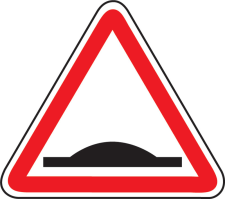 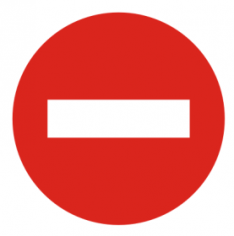 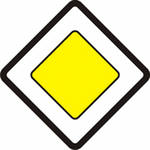                                  4.                                                 5. 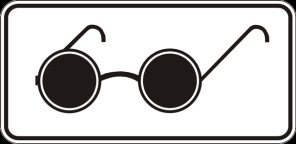 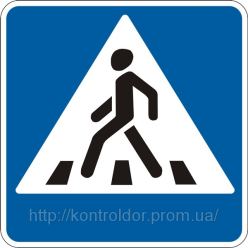 Часть «С»Перечислите основные правила для пешеходов.Ответы к контрольной работе:Часть «А»Часть «В»Предупреждающие знаки: искусственная неровность.Запрещающие знаки: въезд запрещён.Знаки приоритета: главная дорога.Знаки дополнительной информации (таблички): слепые пешеходы.Знаки особых предписаний: пешеходный переход.Часть «С»1. Пешеходы должны двигаться по тротуарам или пешеходным дорожкам, а при их отсутствии по обочинам. Пешеходы, перевозящие или переносящие громоздкие предметы, а также лица, передвигающиеся в инвалидных колясках без двигателя, могут двигаться по краю проезжей части, если их движение по тротуарам или обочинам создает помехи для других пешеходов.

При отсутствии тротуаров, пешеходных дорожек или обочин, а также в случае невозможности двигаться по ним, пешеходы могут двигаться по велосипедной дорожке или идти в один ряд по краю проезжей части (на дорогах с разделительной полосой — по внешнему краю проезжей части).

При движении по краю проезжей части пешеходы должны идти навстречу движению транспортных средств. Лица, передвигающиеся в инвалидных колясках без двигателя, ведущие мотоцикл, мопед, велосипед, в этих случаях должны следовать по ходу движения транспортных средств.

При движении по обочинам или краю проезжей части в темное время суток или в условиях недостаточной видимости пешеходам рекомендуется иметь при себе предметы со световозвращающими элементами и обеспечивать видимость этих предметов водителями транспортных средств.

2. Движение организованных пеших колонн по проезжей части разрешается только по направлению движения транспортных средств по правой стороне не более чем по четыре человека в ряд. Спереди и сзади колонны с левой стороны должны находиться сопровождающие с красными флажками, а в темное время суток и в условиях недостаточной видимости — с включенными фонарями: спереди — белого цвета, сзади — красного.

Группы детей разрешается водить только по тротуарам и пешеходным дорожкам, а при их отсутствии — и по обочинам, но лишь в светлое время суток и только в сопровождении взрослых.

3. Пешеходы должны пересекать проезжую часть по пешеходным переходам, в том числе по подземным и надземным, а при их отсутствии — на перекрестках по линии тротуаров или обочин.

При отсутствии в зоне видимости перехода или перекрестка разрешается переходить дорогу под прямым углом к краю проезжей части на участках без разделительной полосы и ограждений там, где она хорошо просматривается в обе стороны. 

4. В местах, где движение регулируется, пешеходы должны руководствоваться сигналами регулировщика или пешеходного светофора, а при его отсутствии — транспортного светофора.

5. На нерегулируемых пешеходных переходах пешеходы могут выходить на проезжую часть после того, как оценят расстояние до приближающихся транспортных средств, их скорость и убедятся, что переход будет для них безопасен. При пересечении проезжей части вне пешеходного перехода пешеходы, кроме того, не должны создавать помех для движения транспортных средств и выходить из-за стоящего транспортного средства или иного препятствия, ограничивающего обзорность, не убедившись в отсутствии приближающихся транспортных средств.

6. Выйдя на проезжую часть, пешеходы не должны задерживаться или останавливаться, если это не связано с обеспечением безопасности движения. Пешеходы, не успевшие закончить переход, должны остановиться на линии, разделяющей транспортные потоки противоположных направлений. Продолжать переход можно, лишь убедившись в безопасности дальнейшего движения и с учетом сигнала светофора (регулировщика).

7. При приближении транспортных средств с включенным проблесковым маячком синего цвета (синего и красного цветов) и специальным звуковым сигналом пешеходы обязаны воздержаться от перехода проезжей части, а пешеходы, находящиеся на ней, должны незамедлительно освободить проезжую часть.

8. Ожидать маршрутное транспортное средство и такси разрешается только на приподнятых над проезжей частью посадочных площадках, а при их отсутствии — на тротуаре или обочине. В местах остановок маршрутных транспортных средств, не оборудованных приподнятыми посадочными площадками, разрешается выходить на проезжую часть для посадки в транспортное средство лишь после его остановки. После высадки необходимо, не задерживаясь, освободить проезжую часть.Раздел, темаКоличествочасовХарактеристика видов деятельностиобучающихсяПожарная безопасность    3Анализируют причины возникновения пожаров в жилых и общественных зданиях.Запоминают права и обязанности граждан в области пожарной безопасности в быту.Выбирают правильный алгоритм безопасного поведения при пожаре, в том числе наиболее эффективные способы предотвращения возгорания, оказание помощи младшим, престарелым и т.д.Характеризуют основные мероприятия, проводимые МЧС России по совершенствованию пожарной безопасности в стране.Составляют планы своего поведения на случай возникновения пожара в школе, дома, общественном месте и записывают их в дневник безопасности.Безопасность на дорогах     3Анализируют причины дорожно-транспортных происшествий.Повторяют правила дорожного движения, запоминают дорожные знаки.Запоминают правильные алгоритмы безопасного поведения на дорогах пешехода, пассажира, водителя велосипеда.Безопасность на водоемах     3Характеризуют состояние водоемов в различное время года.Объясняют правила безопасного поведения на водоемах.Сравнивают способы обеззараживания воды.Объясняют правила безопасного поведения на воде.Отрабатывают правила само- и взаимопомощи терпящим бедствие на воде.Экология и безопасность      2Анализируют состояние окружающей среды.Запоминают приемы по защите личного здоровья в местах с неблагополучной экологической обстановкой.Ищут в Интернете информацию об экологической обстановке в местах проживания.Чрезвычайные ситуации техногенного характера и их возможные последствия     5Характеризуют причины возникновения чрезвычайных ситуаций техногенного характера и их возможные последствия по масштабу распространения.Различают чрезвычайные ситуации техногенного характера в соответствии с их классификацией.Составляют алгоритм своего поведения во время характерной чрезвычайной ситуации техногенного характера, возможной в регионе своего проживания.Анализируют расположение потенциально опасных объектов в районе проживания и степень исходящих от них опасностей.Обеспечение защиты населения от чрезвычайных ситуаций     4Характеризуют основные мероприятия, проводимые в Российской Федерации, по обеспечению радиационной безопасности населения, его химической защите и защите от последствий аварий на взрывопожароопасных объектах и гидротехнических сооружениях.Анализируют рекомендации специалистов по правилам безопасного поведения в чрезвычайных ситуациях техногенного характера.Организация защиты населения Российской Федерации от чрезвычайных ситуаций техногенного характера     3Объясняют порядок оповещения населения и организацию его эвакуации в условиях чрезвычайных ситуаций техногенного характера.Характеризуют основные мероприятия, проводимые в стране, по инженерной защите населения.Здоровый образ жизни и его составляющие     8Характеризуют особенности индивидуального здоровья, его духовную, физическую и социальную составляющие.Объясняют общие понятия о репродуктивном здоровье как общей составляющей здоровья человека и общества.Обосновывают значение здорового образа жизни  для сохранения и укрепления здоровья человека и общества.Первая помощь при неотложных состояниях    3Анализируют возможные последствия неотложных состояний и значение своевременного оказания первой помощи.
Отрабатывают в паре приёмы оказания первой помощи при отравлениях АХОВ, при травмах, при утоплении.
По итогам изучения раздела пишут реферат на одну из тем, предложенных в учебнике.УчебникЛитература для учителяЛитература для учащихсяОсновы безопасности жизнедеятельности: 7-й класс: учебник для ОУ/ А.Т.Смирнов, Б.О.Хренников./под ред.А.Т.Смирнова/ М.: Просвещение, 20111.Смирнов А.Т. Основы безопасности жизнедеятельности 5-9 классы, рабочие программы, предметная линия учебников/ А.Т Смирнов, Б.О Хренников / под редакцией А.Т.Смирнова/М.: Просвещение, 20122.Смирнов А.Т. Основы безопасности жизнедеятельности:5-9 класс поурочные разработки/А.Т Смирнов, Б.О.Хренников/, под ред. А.Т.Смирнова.-М.: Просвещение, 20083.ОБЖ, 5-8 кл. Школьный курс в тестах, играх, кроссвордах, заданиях с картинками /авт-сост. Г.П.Попова.- Волгоград: Учитель,20064. А.Т.СмирновБ.О.ХренниковМ.В.Маслов Основы безопасности жизнедеятельности. Рабочая тетрадь 8 класс /пособие для учащихся общеобразовательных учреждений/ под редакцией А.Т.Смирнова М.:Просвещение,20115. Терроризм – ты под прицелом: пособие для учащихся 5-9 кл., - М: Просвещение, 20116. Смирнов А.Т. Основы безопасности жизнедеятельности: сборник заданий для проведения экзамена в 9 кл./ А.Т.Смирнов, М.В.Маслов, Б.И.Мишин; под общ.ред. А.Т.Смирнова.-М.:Просвещение, 20067.Воронова Е.А. Красный. Желтый. Зеленый. ПДД во внеклассной работе/Е.А.Воронова.-Ростов н/Д: Феникс, 20091.Основы безопасности жизнедеятельности: справочник для учащихся /А.Т.Смирнов, Б.О.Хренников/ М. : Просвещение, 20072. А.Т.СмирновБ.О.ХренниковМ.В.Маслов Основы безопасности жизнедеятельности. Рабочая тетрадь 8 класс /пособие для учащихся общеобразовательных учреждений/ под редакцией А.Т.Смирнова М.:Просвещение,20114.Воронова Е.А. Красный. Желтый. Зеленый. ПДД во внеклассной работе/Е.А.Воронова.-Ростов н/Д: Феникс,.4.Терроризм – ты под прицелом: пособие для учащихся№темыНаименование темыКоличество  часов1Пожарная безопасность32Безопасность на дорогах33Безопасность на водоемах34Экология и безопасность25Чрезвычайные ситуации техногенного характера и их последствия55Чрезвычайные ситуации техногенного характера и защита населения46Организация защиты населения от чрезвычайных ситуаций техногенного характера37Здоровый образ жизни и его составляющие88Первая доврачебная помощь при  неотложных состояниях3ИтогоИтого34№ урокаТема урокаСодержание ЧасыДатаДатаОсновные виды учебной деятельности (УУД)Д/зВиды контроляпримечание№ урокаТема урокаСодержание ЧасыпланфактОсновные виды учебной деятельности (УУД)Д/зТема 1Тема 1Тема 1Тема 1Тема 1Тема 1Тема 1Тема 1Тема 1Тема 1Пожарная безопасность (3 часа)Пожарная безопасность (3 часа)Пожарная безопасность (3 часа)Пожарная безопасность (3 часа)Пожарная безопасность (3 часа)Пожарная безопасность (3 часа)Пожарная безопасность (3 часа)Пожарная безопасность (3 часа)Пожарная безопасность (3 часа)Пожарная безопасность (3 часа)1Пожары в жилых и общественных зданиях, их причины и последствия13.09ЛичностныеОсознавать необходимость ответственного, бережного отношения к окружающей среде МетапредметныеПонимать учебную задачу урока и стремиться выполнить ееВыдвигать предположения и доказывать ихОпределять способы действий при выходе из горящего здания и тушении небольшого возгорания, корректировать свои действия в соответствии с изменяющейся ситуацией§1.12Профилактика пожаров в повседневной жизни и организация защиты населения110.09ЛичностныеОсознавать необходимость ответственного, бережного отношения к окружающей среде МетапредметныеПонимать учебную задачу урока и стремиться выполнить ееВыдвигать предположения и доказывать ихОпределять способы действий при выходе из горящего здания и тушении небольшого возгорания, корректировать свои действия в соответствии с изменяющейся ситуацией§1.23Права, обязанности и ответственность граждан в области пожарной безопасности. Обеспечение личной безопасности при пожарах117.09ЛичностныеОсознавать необходимость ответственного, бережного отношения к окружающей среде МетапредметныеПонимать учебную задачу урока и стремиться выполнить ееВыдвигать предположения и доказывать ихОпределять способы действий при выходе из горящего здания и тушении небольшого возгорания, корректировать свои действия в соответствии с изменяющейся ситуацией§1.3Тема 2Тема 2Тема 2Тема 2Тема 2Тема 2Тема 2Тема 2Тема 2Тема 2Безопасность на дорогах (3 часа)Безопасность на дорогах (3 часа)Безопасность на дорогах (3 часа)Безопасность на дорогах (3 часа)Безопасность на дорогах (3 часа)Безопасность на дорогах (3 часа)Безопасность на дорогах (3 часа)Безопасность на дорогах (3 часа)Безопасность на дорогах (3 часа)Безопасность на дорогах (3 часа)4Причины дорожно – транспортных происшествий и травматизм людей.124.09ЛичностныеОсознавать ответственное отношение к учению, быть готовым к саморазвитию и самообразованиюУсвоить правила индивидуального и коллективного безопасного поведения при дорожно – транспортном происшествии.МетапредметныеПонимать учебную задачу урока и стремиться выполнить ееВыдвигать предположения и доказывать ихУметь предвидеть возникновение чрезвычайных ситуаций на дорогах по характерным признакам .Уметь принимать обоснованные решения в организации дорожного движения.Уметь извлекать необходимую информацию при изучении иллюстраций учебникаОтвечать на итоговые вопросы и оценивать свои достижения на уроке§2.15Организация дорожного движения, обязанности пешеходов и пассажиров.11.10ЛичностныеОсознавать ответственное отношение к учению, быть готовым к саморазвитию и самообразованиюУсвоить правила индивидуального и коллективного безопасного поведения при дорожно – транспортном происшествии.МетапредметныеПонимать учебную задачу урока и стремиться выполнить ееВыдвигать предположения и доказывать ихУметь предвидеть возникновение чрезвычайных ситуаций на дорогах по характерным признакам .Уметь принимать обоснованные решения в организации дорожного движения.Уметь извлекать необходимую информацию при изучении иллюстраций учебникаОтвечать на итоговые вопросы и оценивать свои достижения на уроке§2.26Велосипедист - водитель транспортного средства.18.10ЛичностныеОсознавать ответственное отношение к учению, быть готовым к саморазвитию и самообразованиюУсвоить правила индивидуального и коллективного безопасного поведения при дорожно – транспортном происшествии.МетапредметныеПонимать учебную задачу урока и стремиться выполнить ееВыдвигать предположения и доказывать ихУметь предвидеть возникновение чрезвычайных ситуаций на дорогах по характерным признакам .Уметь принимать обоснованные решения в организации дорожного движения.Уметь извлекать необходимую информацию при изучении иллюстраций учебникаОтвечать на итоговые вопросы и оценивать свои достижения на уроке§2.3Тема 3Тема 3Тема 3Тема 3Тема 3Тема 3Тема 3Тема 3Тема 3Тема 3Безопасность на водоемах (3 часа)Безопасность на водоемах (3 часа)Безопасность на водоемах (3 часа)Безопасность на водоемах (3 часа)Безопасность на водоемах (3 часа)Безопасность на водоемах (3 часа)Безопасность на водоемах (3 часа)Безопасность на водоемах (3 часа)Безопасность на водоемах (3 часа)Безопасность на водоемах (3 часа)7Безопасное поведение на водоемах в различных условиях115.10ЛичностныеОсознавать ответственное отношение к учению, быть готовым к саморазвитию и самообразованиюУсвоить правила индивидуального и коллективного безопасного поведения на водоемах в различных условияхМетапредметныеПонимать учебную задачу урока и стремиться выполнить ееВыдвигать предположения и доказывать ихУметь предвидеть возникновение опасных ситуаций на водоемах в различных условиях по характерным признакам их проявленияУметь принимать обоснованные решения Уметь извлекать необходимую информацию при изучении иллюстраций учебникаОтвечать на итоговые вопросы и оценивать свои достижения на уроке§3.18Безопасный отдых на водоемах.122.10ЛичностныеОсознавать ответственное отношение к учению, быть готовым к саморазвитию и самообразованиюУсвоить правила индивидуального и коллективного безопасного поведения на водоемах в различных условияхМетапредметныеПонимать учебную задачу урока и стремиться выполнить ееВыдвигать предположения и доказывать ихУметь предвидеть возникновение опасных ситуаций на водоемах в различных условиях по характерным признакам их проявленияУметь принимать обоснованные решения Уметь извлекать необходимую информацию при изучении иллюстраций учебникаОтвечать на итоговые вопросы и оценивать свои достижения на уроке§3.29Оказание помощи терпящим бедствие на воде.15.11ЛичностныеОсознавать ответственное отношение к учению, быть готовым к саморазвитию и самообразованиюУсвоить правила индивидуального и коллективного безопасного поведения на водоемах в различных условияхМетапредметныеПонимать учебную задачу урока и стремиться выполнить ееВыдвигать предположения и доказывать ихУметь предвидеть возникновение опасных ситуаций на водоемах в различных условиях по характерным признакам их проявленияУметь принимать обоснованные решения Уметь извлекать необходимую информацию при изучении иллюстраций учебникаОтвечать на итоговые вопросы и оценивать свои достижения на уроке§3.3Тема 4Тема 4Тема 4Тема 4Тема 4Тема 4Тема 4Тема 4Тема 4Тема 4Экология и безопасность (2 часа)Экология и безопасность (2 часа)Экология и безопасность (2 часа)Экология и безопасность (2 часа)Экология и безопасность (2 часа)Экология и безопасность (2 часа)Экология и безопасность (2 часа)Экология и безопасность (2 часа)Экология и безопасность (2 часа)Экология и безопасность (2 часа)10Загрязнение окружающей среды и здоровье человека112.11ЛичностныеОсознавать ответственное отношение к учению, быть готовым к саморазвитию и самообразованиюУсвоить правила индивидуального и коллективного безопасного поведения в чрезвычайных ситуациях при загрязнении окружающей средыМетапредметныеПонимать учебную задачу урока и стремиться выполнить ееВыдвигать предположения и доказывать ихУметь предвидеть возникновение чрезвычайных ситуаций по характерным признакам их проявленияУметь принимать обоснованные решения с учетом приближающегося чрезвычайного положения и принимать правильные решения.Уметь извлекать необходимую информацию при изучении иллюстраций учебникаОтвечать на итоговые вопросы и оценивать свои достижения на уроке§ 4.111Правила безопасного поведения при неблагоприятной экологической обстановке119.11ЛичностныеОсознавать ответственное отношение к учению, быть готовым к саморазвитию и самообразованиюУсвоить правила индивидуального и коллективного безопасного поведения в чрезвычайных ситуациях при загрязнении окружающей средыМетапредметныеПонимать учебную задачу урока и стремиться выполнить ееВыдвигать предположения и доказывать ихУметь предвидеть возникновение чрезвычайных ситуаций по характерным признакам их проявленияУметь принимать обоснованные решения с учетом приближающегося чрезвычайного положения и принимать правильные решения.Уметь извлекать необходимую информацию при изучении иллюстраций учебникаОтвечать на итоговые вопросы и оценивать свои достижения на уроке§ 4.2Тема 5Тема 5Тема 5Тема 5Тема 5Тема 5Тема 5Тема 5Тема 5Тема 5Правила безопасного поведения при неблагоприятной экологической обстановке (5 часов)Правила безопасного поведения при неблагоприятной экологической обстановке (5 часов)Правила безопасного поведения при неблагоприятной экологической обстановке (5 часов)Правила безопасного поведения при неблагоприятной экологической обстановке (5 часов)Правила безопасного поведения при неблагоприятной экологической обстановке (5 часов)Правила безопасного поведения при неблагоприятной экологической обстановке (5 часов)Правила безопасного поведения при неблагоприятной экологической обстановке (5 часов)Правила безопасного поведения при неблагоприятной экологической обстановке (5 часов)Правила безопасного поведения при неблагоприятной экологической обстановке (5 часов)Правила безопасного поведения при неблагоприятной экологической обстановке (5 часов)12Классификация чрезвычайных ситуаций техногенного характера126.11ЛичностныеОсознавать ответственное отношение к учению, быть готовым к саморазвитию и самообразованиюУсвоить правила индивидуального и коллективного безопасного поведения в чрезвычайных ситуацияхМетапредметныеПонимать учебную задачу урока и стремиться выполнить ееВыдвигать предположения и доказывать ихУметь предвидеть возникновение чрезвычайных ситуаций по характерным признакам их проявленияУметь принимать обоснованные решения с учетом приближающегося чрезвычайного положения и индивидуальных возможностейУметь извлекать необходимую информацию при изучении иллюстраций учебникаОтвечать на итоговые вопросы и оценивать свои достижения на уроке§ 5.113Аварии на радиационно опасных объектах и их возможные последствия 13.12ЛичностныеОсознавать ответственное отношение к учению, быть готовым к саморазвитию и самообразованиюУсвоить правила индивидуального и коллективного безопасного поведения в чрезвычайных ситуацияхМетапредметныеПонимать учебную задачу урока и стремиться выполнить ееВыдвигать предположения и доказывать ихУметь предвидеть возникновение чрезвычайных ситуаций по характерным признакам их проявленияУметь принимать обоснованные решения с учетом приближающегося чрезвычайного положения и индивидуальных возможностейУметь извлекать необходимую информацию при изучении иллюстраций учебникаОтвечать на итоговые вопросы и оценивать свои достижения на уроке§ 5.214Аварии на химически опасных объектах и их возможные последствия 110.12ЛичностныеОсознавать ответственное отношение к учению, быть готовым к саморазвитию и самообразованиюУсвоить правила индивидуального и коллективного безопасного поведения в чрезвычайных ситуацияхМетапредметныеПонимать учебную задачу урока и стремиться выполнить ееВыдвигать предположения и доказывать ихУметь предвидеть возникновение чрезвычайных ситуаций по характерным признакам их проявленияУметь принимать обоснованные решения с учетом приближающегося чрезвычайного положения и индивидуальных возможностейУметь извлекать необходимую информацию при изучении иллюстраций учебникаОтвечать на итоговые вопросы и оценивать свои достижения на уроке§ 5.415Пожары и взрывы на взрывопожароопасных объектах экономики и их возможные последствия117.12ЛичностныеОсознавать ответственное отношение к учению, быть готовым к саморазвитию и самообразованиюУсвоить правила индивидуального и коллективного безопасного поведения в чрезвычайных ситуацияхМетапредметныеПонимать учебную задачу урока и стремиться выполнить ееВыдвигать предположения и доказывать ихУметь предвидеть возникновение чрезвычайных ситуаций по характерным признакам их проявленияУметь принимать обоснованные решения с учетом приближающегося чрезвычайного положения и индивидуальных возможностейУметь извлекать необходимую информацию при изучении иллюстраций учебникаОтвечать на итоговые вопросы и оценивать свои достижения на уроке§ 5.616Аварии на гидротехнических сооружениях и их последствия124.12ЛичностныеОсознавать ответственное отношение к учению, быть готовым к саморазвитию и самообразованиюУсвоить правила индивидуального и коллективного безопасного поведения в чрезвычайных ситуацияхМетапредметныеПонимать учебную задачу урока и стремиться выполнить ееВыдвигать предположения и доказывать ихУметь предвидеть возникновение чрезвычайных ситуаций по характерным признакам их проявленияУметь принимать обоснованные решения с учетом приближающегося чрезвычайного положения и индивидуальных возможностейУметь извлекать необходимую информацию при изучении иллюстраций учебникаОтвечать на итоговые вопросы и оценивать свои достижения на уроке§ 5.817Обеспечение радиационной безопасности населения114.01Личностные  готовым к саморазвитию и самообразованиюУсвоить правила индивидуального и коллективного безопасного поведения в чрезвычайных ситуацияхМетапредметныеПонимать учебную задачу урока и стремиться выполнить ееВыдвигать предположения и доказывать ихУметь предвидеть возникновение чрезвычайных ситуаций по характерным признакам их проявленияУметь принимать обоснованные решения с учетом приближающегося чрезвычайного положения и индивидуальных возможностейУметь извлекать необходимую информацию при изучении иллюстраций учебникаОтвечать на итоговые вопросы и оценивать свои достижения на уроке§ 5.318Обеспечение химической защиты населения121.01Личностные  готовым к саморазвитию и самообразованиюУсвоить правила индивидуального и коллективного безопасного поведения в чрезвычайных ситуацияхМетапредметныеПонимать учебную задачу урока и стремиться выполнить ееВыдвигать предположения и доказывать ихУметь предвидеть возникновение чрезвычайных ситуаций по характерным признакам их проявленияУметь принимать обоснованные решения с учетом приближающегося чрезвычайного положения и индивидуальных возможностейУметь извлекать необходимую информацию при изучении иллюстраций учебникаОтвечать на итоговые вопросы и оценивать свои достижения на уроке§ 5.519Обеспечение защиты населения от последствий аварий на взрывопожароопасных объектах128.01Личностные  готовым к саморазвитию и самообразованиюУсвоить правила индивидуального и коллективного безопасного поведения в чрезвычайных ситуацияхМетапредметныеПонимать учебную задачу урока и стремиться выполнить ееВыдвигать предположения и доказывать ихУметь предвидеть возникновение чрезвычайных ситуаций по характерным признакам их проявленияУметь принимать обоснованные решения с учетом приближающегося чрезвычайного положения и индивидуальных возможностейУметь извлекать необходимую информацию при изучении иллюстраций учебникаОтвечать на итоговые вопросы и оценивать свои достижения на уроке§ 5.720Обеспечение защиты населения от последствий аварий на гидротехнических сооружениях14.02Личностные  готовым к саморазвитию и самообразованиюУсвоить правила индивидуального и коллективного безопасного поведения в чрезвычайных ситуацияхМетапредметныеПонимать учебную задачу урока и стремиться выполнить ееВыдвигать предположения и доказывать ихУметь предвидеть возникновение чрезвычайных ситуаций по характерным признакам их проявленияУметь принимать обоснованные решения с учетом приближающегося чрезвычайного положения и индивидуальных возможностейУметь извлекать необходимую информацию при изучении иллюстраций учебникаОтвечать на итоговые вопросы и оценивать свои достижения на уроке§ 5.9Тема 6Тема 6Тема 6Тема 6Тема 6Тема 6Тема 6Тема 6Тема 6Тема 6Организация защиты населения от чрезвычайных ситуаций техногенного характера(3 часа)Организация защиты населения от чрезвычайных ситуаций техногенного характера(3 часа)Организация защиты населения от чрезвычайных ситуаций техногенного характера(3 часа)Организация защиты населения от чрезвычайных ситуаций техногенного характера(3 часа)Организация защиты населения от чрезвычайных ситуаций техногенного характера(3 часа)Организация защиты населения от чрезвычайных ситуаций техногенного характера(3 часа)Организация защиты населения от чрезвычайных ситуаций техногенного характера(3 часа)Организация защиты населения от чрезвычайных ситуаций техногенного характера(3 часа)Организация защиты населения от чрезвычайных ситуаций техногенного характера(3 часа)Организация защиты населения от чрезвычайных ситуаций техногенного характера(3 часа)21Организация оповещения населения о чрезвычайных ситуациях техногенного характера111.02ЛичностныеОсознавать ответственное отношение к учению, быть готовым к саморазвитию и самообразованиюУсвоить правила индивидуального и коллективного безопасного поведения в чрезвычайных ситуацияхМетапредметныеПонимать учебную задачу урока и стремиться выполнить ееВыдвигать предположения и доказывать ихУметь предвидеть возникновение чрезвычайных ситуаций по характерным признакам их проявленияУметь принимать обоснованные решения с учетом приближающегося чрезвычайного положения и индивидуальных возможностейУметь извлекать необходимую информацию при изучении иллюстраций учебникаОтвечать на итоговые вопросы и оценивать свои достижения на уроке§ 6.122Эвакуация населения118.02ЛичностныеОсознавать ответственное отношение к учению, быть готовым к саморазвитию и самообразованиюУсвоить правила индивидуального и коллективного безопасного поведения в чрезвычайных ситуацияхМетапредметныеПонимать учебную задачу урока и стремиться выполнить ееВыдвигать предположения и доказывать ихУметь предвидеть возникновение чрезвычайных ситуаций по характерным признакам их проявленияУметь принимать обоснованные решения с учетом приближающегося чрезвычайного положения и индивидуальных возможностейУметь извлекать необходимую информацию при изучении иллюстраций учебникаОтвечать на итоговые вопросы и оценивать свои достижения на уроке§ 6.223Мероприятия по инженерной защите населения от чрезвычайных ситуаций техногенного характера125.02ЛичностныеОсознавать ответственное отношение к учению, быть готовым к саморазвитию и самообразованиюУсвоить правила индивидуального и коллективного безопасного поведения в чрезвычайных ситуацияхМетапредметныеПонимать учебную задачу урока и стремиться выполнить ееВыдвигать предположения и доказывать ихУметь предвидеть возникновение чрезвычайных ситуаций по характерным признакам их проявленияУметь принимать обоснованные решения с учетом приближающегося чрезвычайного положения и индивидуальных возможностейУметь извлекать необходимую информацию при изучении иллюстраций учебникаОтвечать на итоговые вопросы и оценивать свои достижения на уроке§ 6.3Тема 7Тема 7Тема 7Тема 7Тема 7Тема 7Тема 7Тема 7Тема 7Тема 7Здоровый образ жизни и его составляющие (8 часов)Здоровый образ жизни и его составляющие (8 часов)Здоровый образ жизни и его составляющие (8 часов)Здоровый образ жизни и его составляющие (8 часов)Здоровый образ жизни и его составляющие (8 часов)Здоровый образ жизни и его составляющие (8 часов)Здоровый образ жизни и его составляющие (8 часов)Здоровый образ жизни и его составляющие (8 часов)Здоровый образ жизни и его составляющие (8 часов)Здоровый образ жизни и его составляющие (8 часов)24Общие понятия о здоровье как основной ценности человека13.03ЛичностныеФормировать осознанное выполнение правил безопасности жизнедеятельности, в том числе уметь преодолевать стрессПроявлять уважительное и заботливое отношение к членам своей семьиМетапредметныеПонимать учебную задачу урока и стремиться выполнить ееВыдвигать предположения и доказывать ихФормировать умение взаимодействовать с окружающимиФормировать умение организовывать совместную деятельность с учителем и сверстниками; работать индивидуально и в группе: находить общее решение и разрешать конфликты на основе согласования позиций и учета интересов; формулировать, аргументировать и отстаивать свое мнение§ 7.125Индивидуальное здоровье человека, его физическая, духовная и социальная сущность110.03ЛичностныеФормировать осознанное выполнение правил безопасности жизнедеятельности, в том числе уметь преодолевать стрессПроявлять уважительное и заботливое отношение к членам своей семьиМетапредметныеПонимать учебную задачу урока и стремиться выполнить ееВыдвигать предположения и доказывать ихФормировать умение взаимодействовать с окружающимиФормировать умение организовывать совместную деятельность с учителем и сверстниками; работать индивидуально и в группе: находить общее решение и разрешать конфликты на основе согласования позиций и учета интересов; формулировать, аргументировать и отстаивать свое мнение§ 7.226Репродуктивное здоровье- составляющая здоровья человека и общества.117.03ЛичностныеФормировать осознанное выполнение правил безопасности жизнедеятельности, в том числе уметь преодолевать стрессПроявлять уважительное и заботливое отношение к членам своей семьиМетапредметныеПонимать учебную задачу урока и стремиться выполнить ееВыдвигать предположения и доказывать ихФормировать умение взаимодействовать с окружающимиФормировать умение организовывать совместную деятельность с учителем и сверстниками; работать индивидуально и в группе: находить общее решение и разрешать конфликты на основе согласования позиций и учета интересов; формулировать, аргументировать и отстаивать свое мнение§ 7.327Здоровый образ жизни как необходимое условие сохранения и укрепления здоровья человека и общества17.04ЛичностныеФормировать осознанное выполнение правил безопасности жизнедеятельности, в том числе уметь преодолевать стрессПроявлять уважительное и заботливое отношение к членам своей семьиМетапредметныеПонимать учебную задачу урока и стремиться выполнить ееВыдвигать предположения и доказывать ихФормировать умение взаимодействовать с окружающимиФормировать умение организовывать совместную деятельность с учителем и сверстниками; работать индивидуально и в группе: находить общее решение и разрешать конфликты на основе согласования позиций и учета интересов; формулировать, аргументировать и отстаивать свое мнение§ 7.428Здоровый образ жизни и профилактика основных неинфекционных заболеваний114.04ЛичностныеФормировать осознанное выполнение правил безопасности жизнедеятельности, в том числе уметь преодолевать стрессПроявлять уважительное и заботливое отношение к членам своей семьиМетапредметныеПонимать учебную задачу урока и стремиться выполнить ееВыдвигать предположения и доказывать ихФормировать умение взаимодействовать с окружающимиФормировать умение организовывать совместную деятельность с учителем и сверстниками; работать индивидуально и в группе: находить общее решение и разрешать конфликты на основе согласования позиций и учета интересов; формулировать, аргументировать и отстаивать свое мнение§ 7.529Вредные привычки и их влияние на здоровье 121.04ЛичностныеФормировать осознанное выполнение правил безопасности жизнедеятельности, в том числе уметь преодолевать стрессПроявлять уважительное и заботливое отношение к членам своей семьиМетапредметныеПонимать учебную задачу урока и стремиться выполнить ееВыдвигать предположения и доказывать ихФормировать умение взаимодействовать с окружающимиФормировать умение организовывать совместную деятельность с учителем и сверстниками; работать индивидуально и в группе: находить общее решение и разрешать конфликты на основе согласования позиций и учета интересов; формулировать, аргументировать и отстаивать свое мнение§ 7.630Профилактика вредных привычек128.04ЛичностныеФормировать осознанное выполнение правил безопасности жизнедеятельности, в том числе уметь преодолевать стрессПроявлять уважительное и заботливое отношение к членам своей семьиМетапредметныеПонимать учебную задачу урока и стремиться выполнить ееВыдвигать предположения и доказывать ихФормировать умение взаимодействовать с окружающимиФормировать умение организовывать совместную деятельность с учителем и сверстниками; работать индивидуально и в группе: находить общее решение и разрешать конфликты на основе согласования позиций и учета интересов; формулировать, аргументировать и отстаивать свое мнение§ 7.731Здоровый образ жизни и безопасность жизнедеятельности15.05ЛичностныеФормировать осознанное выполнение правил безопасности жизнедеятельности, в том числе уметь преодолевать стрессПроявлять уважительное и заботливое отношение к членам своей семьиМетапредметныеПонимать учебную задачу урока и стремиться выполнить ееВыдвигать предположения и доказывать ихФормировать умение взаимодействовать с окружающимиФормировать умение организовывать совместную деятельность с учителем и сверстниками; работать индивидуально и в группе: находить общее решение и разрешать конфликты на основе согласования позиций и учета интересов; формулировать, аргументировать и отстаивать свое мнение§ 7.8Тема 8Тема 8Тема 8Тема 8Тема 8Тема 8Тема 8Тема 8Тема 8Тема 8Первая доврачебная помощь при неотложных состояниях (3 часа)Первая доврачебная помощь при неотложных состояниях (3 часа)Первая доврачебная помощь при неотложных состояниях (3 часа)Первая доврачебная помощь при неотложных состояниях (3 часа)Первая доврачебная помощь при неотложных состояниях (3 часа)Первая доврачебная помощь при неотложных состояниях (3 часа)Первая доврачебная помощь при неотложных состояниях (3 часа)Первая доврачебная помощь при неотложных состояниях (3 часа)Первая доврачебная помощь при неотложных состояниях (3 часа)Первая доврачебная помощь при неотложных состояниях (3 часа)32Первая доврачебная помощь пострадавшим и ее значениеПравила оказания первой помощи 112.05ЛичностныеФормировать понимание ценности здорового и безопасного образа жизниМетапредметныеПонимать учебную задачу урока и стремиться выполнить ееВыдвигать предположения и доказывать ихУметь извлекать необходимую информацию при изучении иллюстраций учебникаОсвоить приемы при оказании первой помощи пострадавшим§ 8.133Первая доврачебная помощь при отравлениях аварийно химически опасными веществамиПравила оказания первой помощи при отравлениях аварийно химически опасными веществами119.05ЛичностныеФормировать понимание ценности здорового и безопасного образа жизниМетапредметныеПонимать учебную задачу урока и стремиться выполнить ееВыдвигать предположения и доказывать ихУметь извлекать необходимую информацию при изучении иллюстраций учебникаОсвоить приемы при оказании первой помощи при отравлениях аварийно химически опасными веществами§ 8.234Первая доврачебная помощь при травмах. Первая доврачебная помощь при утопленииПравила оказания первой помощи при травмах и утоплении126.05ЛичностныеФормировать понимание ценности здорового и безопасного образа жизниМетапредметныеПонимать учебную задачу урока и стремиться выполнить ееВыдвигать предположения и доказывать ихУметь извлекать необходимую информацию при изучении иллюстраций учебникаОсвоить приемы при оказании первой помощи при травмах. Уметь оказывать первую помощь при утоплении.§ 8.3Итого 34 часа.Итого 34 часа.Итого 34 часа.Итого 34 часа.Итого 34 часа.Итого 34 часа.Итого 34 часа.Итого 34 часа.Итого 34 часа.Итого 34 часа.123456789101112агабабвааааб